DADOS CADASTRAIS PARA CONVIDADOS E PARTICPANTES EXTERNOS DE BANCAS EXAMINADORAS
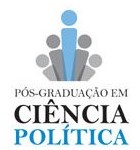 NOME COMPLETO: Data de Nascimento (dia, mês e ano):Número do passaporte (se rstrangeiro):Identidade/RG: Órgão Expedidor:CPF:PIS/Pasep:Endereço Completo: Titulação: Ano da Titulação:Instituição de Obtenção Do Título:Área de Conhecimento:Instituição de Vínculo:E-mail:Telefone Fixo:Telefone Celular:  Dados Bancários Banco: Agência:Conta Corrente: 